海洋知識試題填寫說明：請依表格內容格式填寫，年段可複選。題目請依媒材內容出題，媒材形式可為一篇短文、一張圖像(照片、漫畫、海報等等)、影音(限Youtube)三種，影音僅限Youtube分享連結，請直接填寫分享連結即可。如果一個媒材為對應到多題目的題組，請自行複製增加題目表格，一個題組最多三個題目。請務必註明出處，自編或是引用，引用請附上來源。Youtube設定開始時間，點擊分享按鈕，並於下方設定開始播放時間。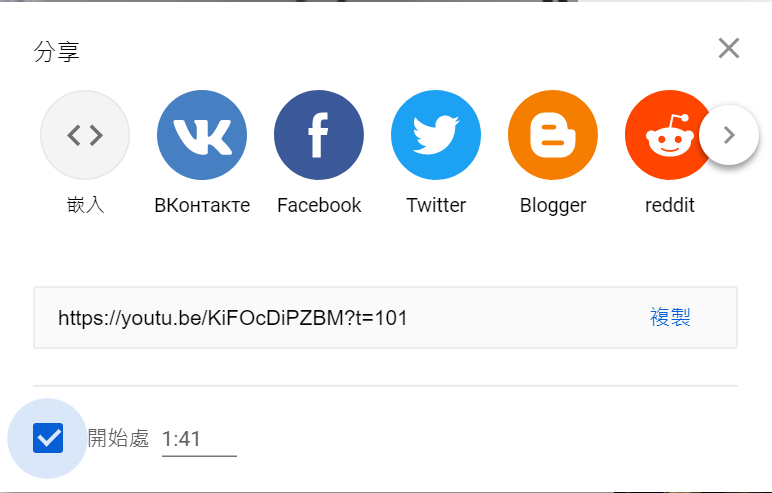 ※下列題目格式可依出題所需,如果一個媒材為對應到多題目的題組，請自行複製增加題目表格，一個題組最多三個題目※ 授權說明：此題組將授權給基隆市海洋教育於教學上使用，不得為商業營利用途。出題者江佩潔江佩潔服務單位基隆市安樂區西定國民小學學習主題海洋休閒           海洋社會          ■海洋文化 海洋科學與技術     海洋資源與永續海洋休閒           海洋社會          ■海洋文化 海洋科學與技術     海洋資源與永續海洋休閒           海洋社會          ■海洋文化 海洋科學與技術     海洋資源與永續海洋休閒           海洋社會          ■海洋文化 海洋科學與技術     海洋資源與永續適用年段低     ■中     高     國中     高中低     ■中     高     國中     高中低     ■中     高     國中     高中低     ■中     高     國中     高中類型■文章   圖像   影音(限Youtube連結)■文章   圖像   影音(限Youtube連結)■文章   圖像   影音(限Youtube連結)■文章   圖像   影音(限Youtube連結)媒材臺灣四面環海，人類對海洋的印像是充滿神秘且有具有危險性，因此人類為了生活自然的發展出和海洋有關信仰。然而，媽祖信仰最跟海洋有相關。基隆慶安宮，又稱「雞籠媽祖宮」，建於乾隆四十五年於牛稠港，位於台灣基隆市忠二路，是一座道教廟宇，是基隆最古老的廟宇之一；主奉媽祖，故另別稱為「基隆媽」。廟內的龍柱雕刻精美、手法樸拙渾厚的廟前石獅、磁砌的廟牆，義大利石砌的內牆等建築十分典雅，而每年的七月中元祭與三月的媽祖生是慶安宮的年度盛事。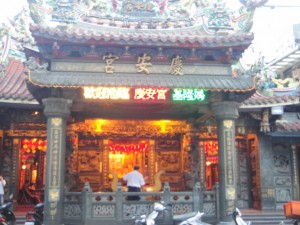 臺灣四面環海，人類對海洋的印像是充滿神秘且有具有危險性，因此人類為了生活自然的發展出和海洋有關信仰。然而，媽祖信仰最跟海洋有相關。基隆慶安宮，又稱「雞籠媽祖宮」，建於乾隆四十五年於牛稠港，位於台灣基隆市忠二路，是一座道教廟宇，是基隆最古老的廟宇之一；主奉媽祖，故另別稱為「基隆媽」。廟內的龍柱雕刻精美、手法樸拙渾厚的廟前石獅、磁砌的廟牆，義大利石砌的內牆等建築十分典雅，而每年的七月中元祭與三月的媽祖生是慶安宮的年度盛事。臺灣四面環海，人類對海洋的印像是充滿神秘且有具有危險性，因此人類為了生活自然的發展出和海洋有關信仰。然而，媽祖信仰最跟海洋有相關。基隆慶安宮，又稱「雞籠媽祖宮」，建於乾隆四十五年於牛稠港，位於台灣基隆市忠二路，是一座道教廟宇，是基隆最古老的廟宇之一；主奉媽祖，故另別稱為「基隆媽」。廟內的龍柱雕刻精美、手法樸拙渾厚的廟前石獅、磁砌的廟牆，義大利石砌的內牆等建築十分典雅，而每年的七月中元祭與三月的媽祖生是慶安宮的年度盛事。臺灣四面環海，人類對海洋的印像是充滿神秘且有具有危險性，因此人類為了生活自然的發展出和海洋有關信仰。然而，媽祖信仰最跟海洋有相關。基隆慶安宮，又稱「雞籠媽祖宮」，建於乾隆四十五年於牛稠港，位於台灣基隆市忠二路，是一座道教廟宇，是基隆最古老的廟宇之一；主奉媽祖，故另別稱為「基隆媽」。廟內的龍柱雕刻精美、手法樸拙渾厚的廟前石獅、磁砌的廟牆，義大利石砌的內牆等建築十分典雅，而每年的七月中元祭與三月的媽祖生是慶安宮的年度盛事。出處自編■引用         http://meda.ntou.edu.tw/mpedia/?t=1&i=0244                                               ■引用         http://meda.ntou.edu.tw/mpedia/?t=1&i=0244                                               ■引用         http://meda.ntou.edu.tw/mpedia/?t=1&i=0244                                               題目題目請問，媽祖信仰為何跟海洋文化有關係？請問，媽祖信仰為何跟海洋文化有關係？選項A相傳媽祖生前居住在海島，知水性，善御舟，死後成神，故受沿海地區民眾敬崇。A相傳媽祖生前居住在海島，知水性，善御舟，死後成神，故受沿海地區民眾敬崇。B相傳媽祖為海龍為之女。選項C相傳媽祖生前為史上第一個女船員。C相傳媽祖生前為史上第一個女船員。D相傳媽祖為第一個橫跨日月潭的女泳者。答案ＡＡＡ